OBVEZNI IZBIRNI PREDMETINovela Zakona o osnovni šoli (Uradni list RS, št.81/06, 102/07) ureja izbirne predmete.Učenec, ki obiskuje glasbeno šolo z javno veljavnim programom, je lahko oproščen sodelovanja pri izbirnih predmetih. Učenec je lahko v celoti oproščen sodelovanja pri izbirnih predmetih ali pa le pri eni uri tedensko.

Starši po junijskem roku za vpis v glasbeno šolo za naslednje šolsko leto osnovni šoli posredujejo pisno vlogo, ki ji priložijo potrdilo o vpisu njihovega otroka v glasbeno šolo z javno veljavnim programom. V vlogi navedejo, ali želijo, da je učenec oproščen pouka izbirnih predmetov v celoti ali le ene ure tedensko. Ravnatelj v skladu z določbami zakona, ki ureja splošni upravni postopek, odloči o oprostitvi za posamezno šolsko leto. Za učence, ki se v glasbeno šolo vpisujejo naknadno v avgustu, pa starši posredujejo vlogo najkasneje do 31. avgusta.

Oprostitev sodelovanja pri izbirnih predmetih se za posameznega učenca zabeleži v dnevniku in redovalnici oddelka. Učenec, ki je oproščen sodelovanja pri izbirnih predmetih, se iz teh predmetov ne ocenjuje, v spričevalu pa se v rubriko za izbirne predmete zapiše "oproščen".        OSNOVNA ŠOLA SLIVNICA PRI CELJU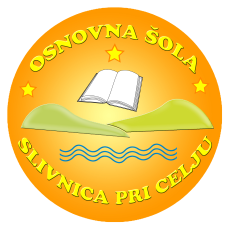 Gorica pri Slivnici 61                                                3263 Gorica pri Slivnici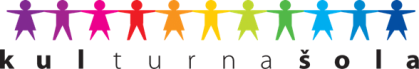                                         Telefon n.c.: 05 9696 050VLOGA ZA OPROSTITEV OBISKOVANJA POUKA IZBIRNIH PREDMETOV 
V ŠOLSKEM LETU 2021/2022
V skladu z 52. členom Zakona o osnovni šoli (Uradni list RS, št.81/06, 102/07) želimo, da je
_____________________________________________________ (ime in priimek učenca/učenke), rojen-a__________________________ (dan, mesec ,leto), ____razred v prihodnjem šolskem letu 2021/2022 oproščen-a pouka  ene ure /v celoti izbirnih predmetov.    (ustrezno obkroži)Podatki o vlagatelju (starši, zakoniti zastopniki):Ime in priimek:_________________________________________________________________Naslov stalnega bivališča:_________________________________________________________Podatki o glasbeni šoli z javno veljavnim programom:Naziv glasbene šole:_____________________________________________________________Naslov glasbene šole:____________________________________________________________Podpis vlagatelja (starši, zakoniti zastopniki):________________________________________
Vlogi je obvezno potrebno priložiti:Potrdilo o vpisu v glasbeno šolo z javnoveljavnim programom (dobite ga v glasbeni šoli).
Vlogo s potrdilom je potrebno oddati do 5. julija 2021. Če se učenec v glasbeno šolo vpiše v avgustovkem roku, pa do 31. avgusta 2021. Vlogo lahko oddate v zaprti kuverti v tajništvu šole ali po pošti na naslov Osnovna šola Slivnica pri Celju, Gorica pri Slivnici 61, 3263 Gorica pri Slivnici.